Проводится покраска бордюров фасадной краской по ул. Ленина, Карла Маркса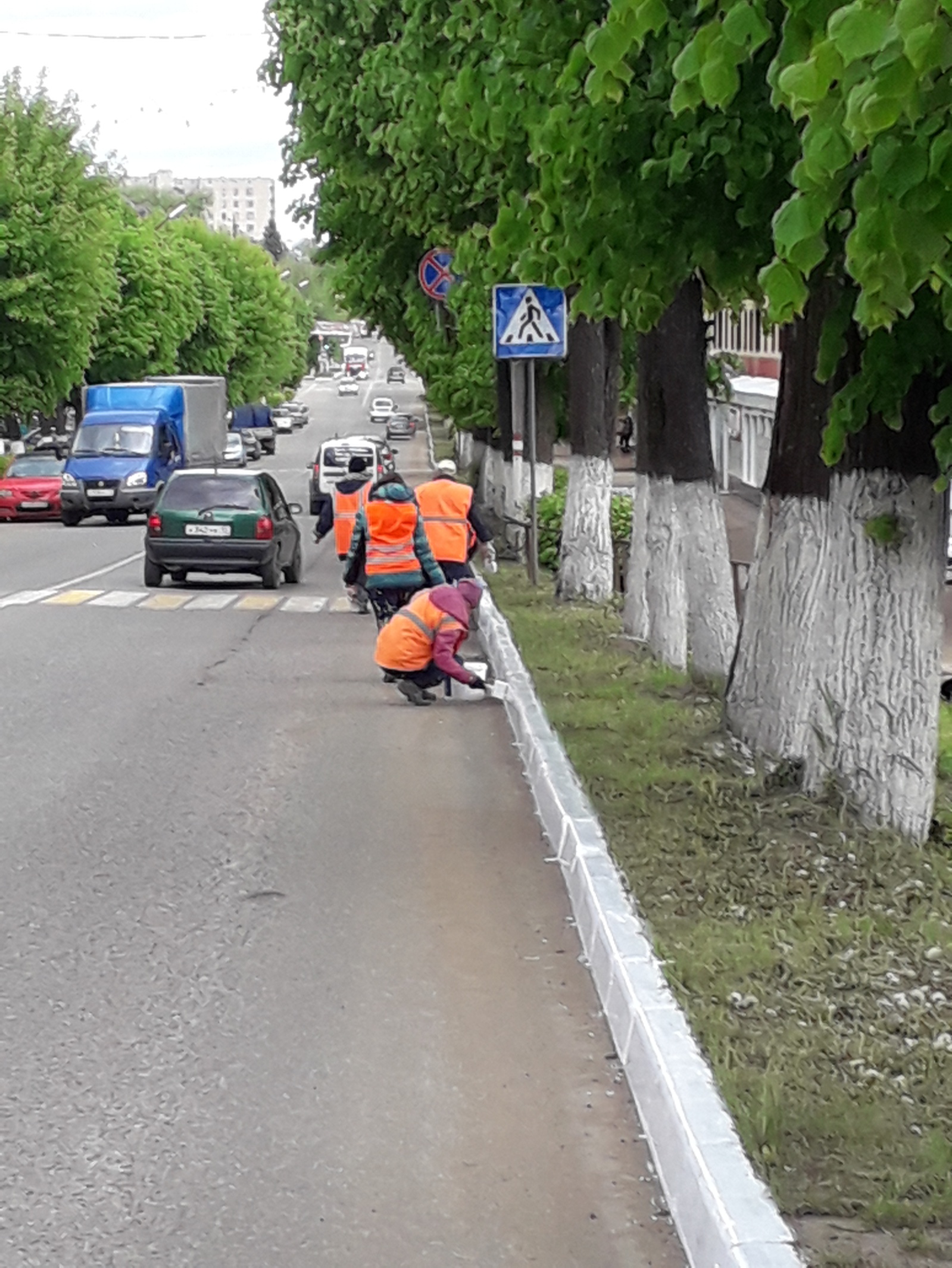 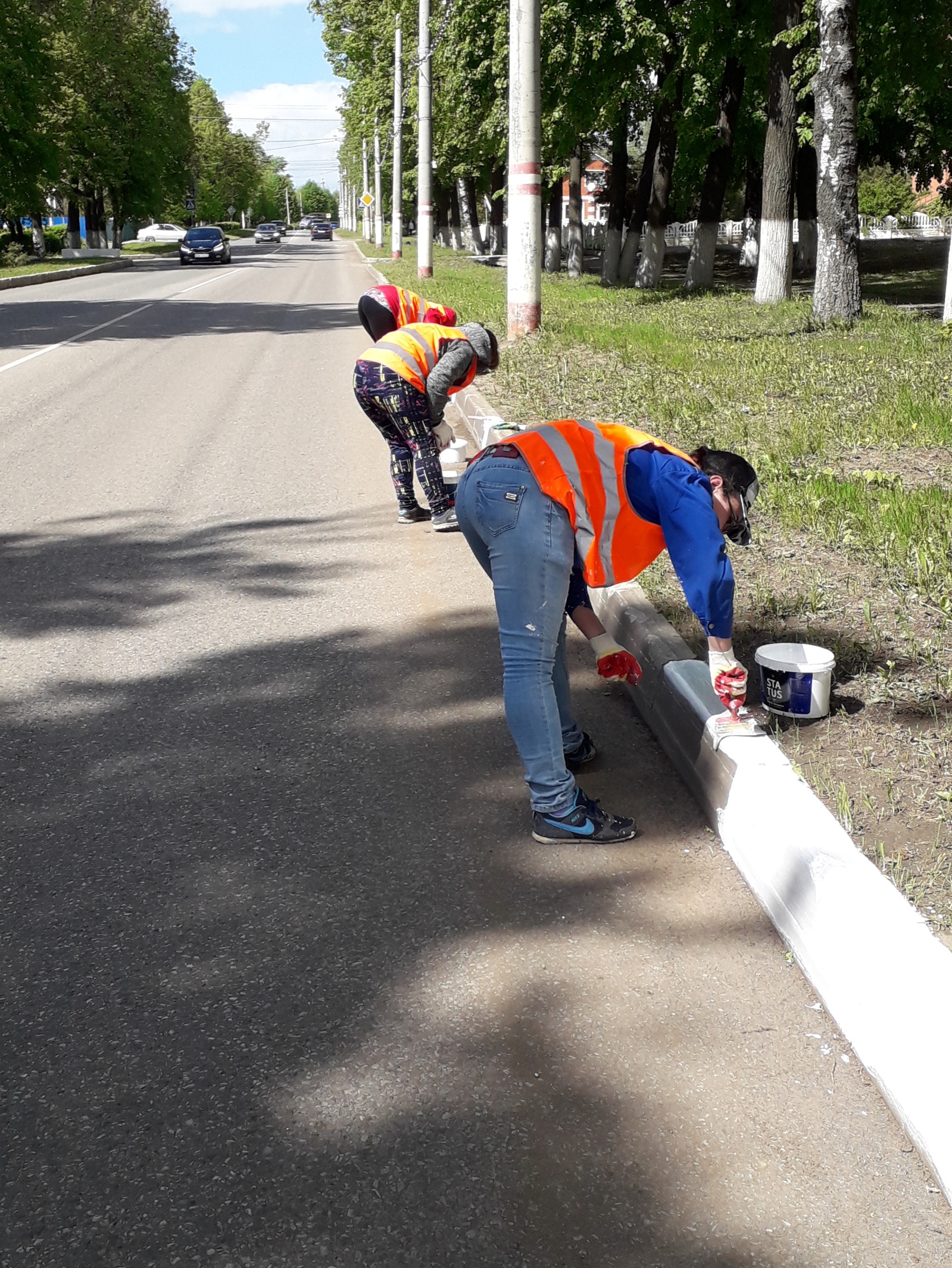 Покраска турникетов ул. Маяковского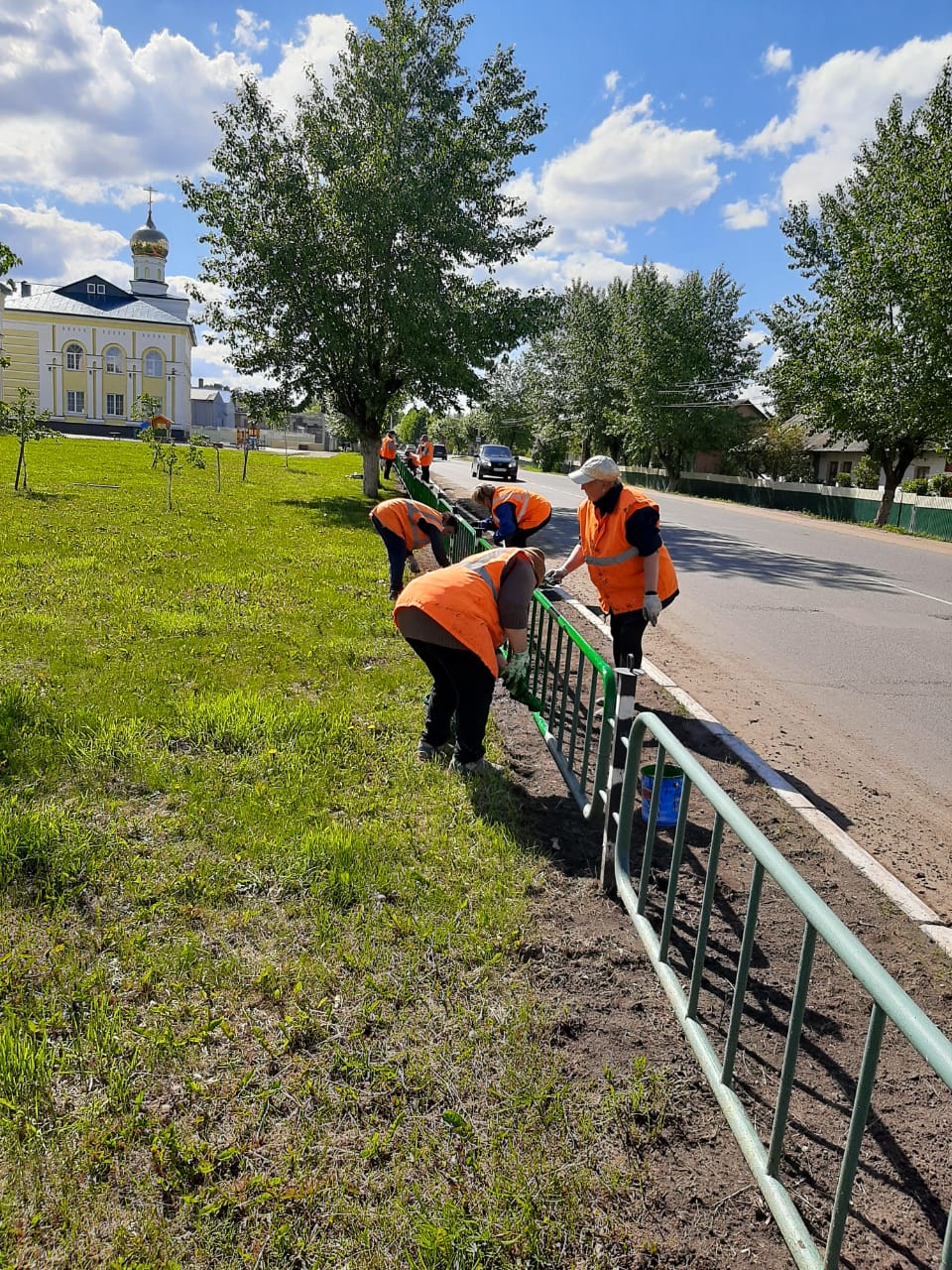 